Подведены итоги муниципального конкурса «Знатоки текстового редактора» для обучающихся    7 - 9  классов  общеобразовательных организаций, который  прошел   24 января  2023г.  в рамках работы ГПМО учителей информатики. 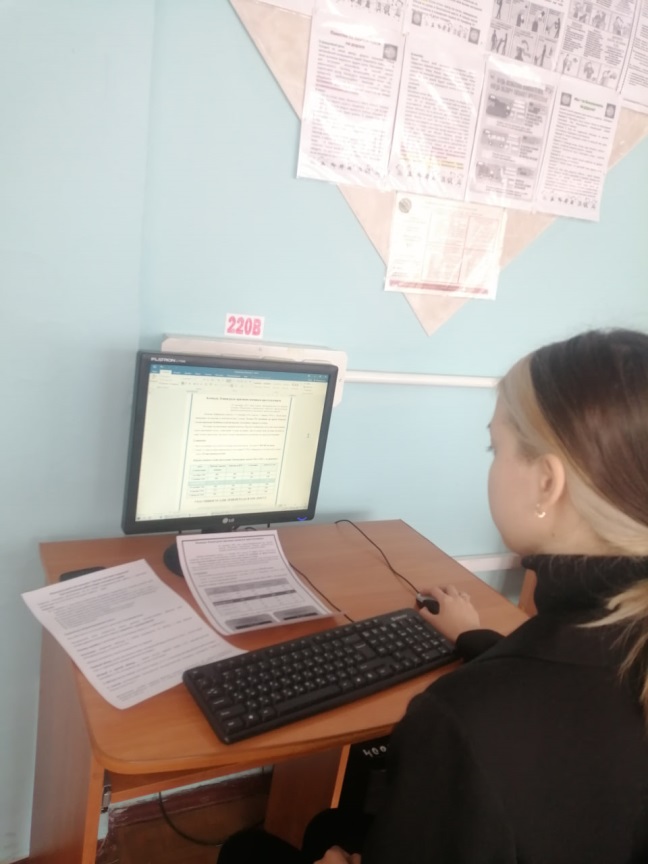 ⠀ Конкурс проводится с целью  развития компьютерной грамотности посредством освоения офисных технологий. Участниками муниципального этапа Конкурса  стали обучающиеся  7-9 классов общеобразовательных организаций, занявшие 1 - 3 места и набравшие более 50% от максимального количества баллов на районном этапе конкурса.В процессе конкурса обучающиеся выполнили  практические работы в текстовом процессоре Microsoft Office Word. Создавали текстовый документ  посредством клавиатурного письма с использованием базовых средств текстовых редакторов, форматировали текстовый документ по заданию: устанавливали параметры страницы документа, форматировали символы и абзацы,  вставляли колонтитулы, ссылки, формулы, таблицы, изображения, оформляли списки. 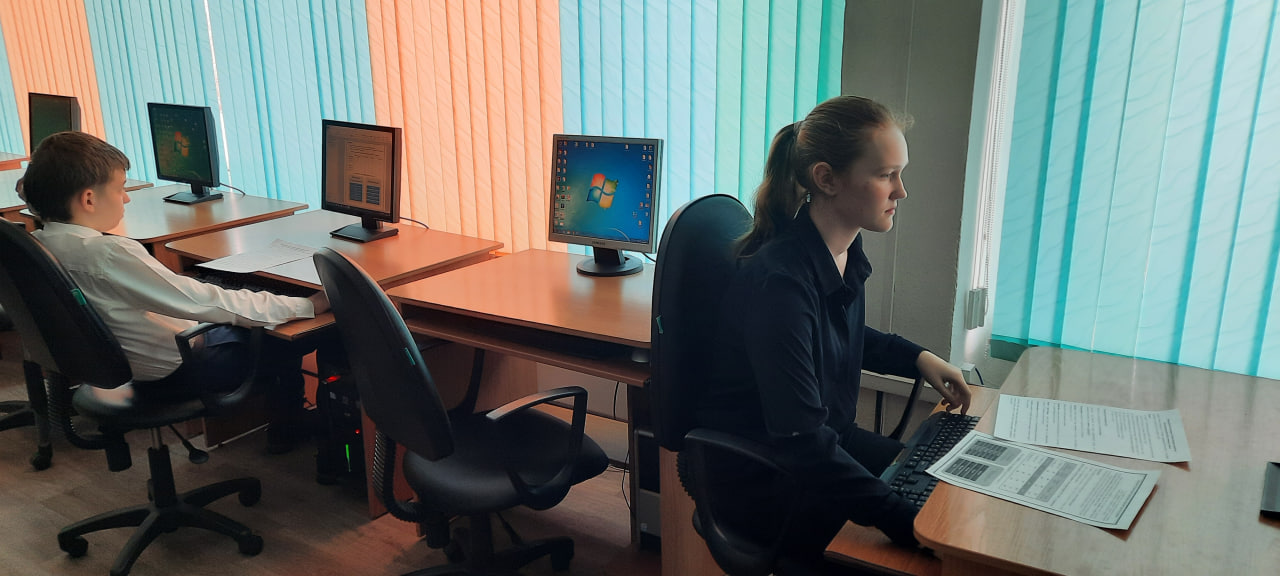 В конкурсе приняли 55 обучающихся из 26  образовательных организаций города.Итоги конкурса:Руководитель ГПМО учителей информатики Новоселова Галина Александровна.№ п/пФИОКлассОбразовательные организации Победитель конкурсаПобедитель конкурсаПобедитель конкурсаПирогова Анастасия7МАОУ «СОШ  № 110»Призеры конкурсаПризеры конкурсаПризеры конкурсаСеребренников Алексей7МБОУ «СОШ № 27»Стасюк Степан7МБОУ «Лицей №104»Стритенко София7МБОУ «СОШ 27»Макарова Полина7МАОУ «СОШ №112 с углубленным изучением информатики»Макова Анастасия7МБОУ «СОШ №77»Победители в номинацияхПобедители в номинацияхПобедители в номинацияхЦветкова Виктория 7МБОУ «СОШ №92»Зубанов Глеб7МБОУ «Лицей №104»Победитель конкурсаПобедитель конкурсаПобедитель конкурсаКуспеков Ярослав8МБОУ «СОШ №77»Призеры конкурсаПризеры конкурсаПризеры конкурсаМашкина Юлия8МБОУ «СОШ №77»Полецкий Петр8МАОУ «СОШ 110»Шушакова Арина8МНБОУ «Лицей №76»Победители в номинацияхПобедители в номинацияхПобедители в номинациях     12.Ткачев Никита8МБОУ «Лицей №104»    13.Сименков Александр8МБОУ «СОШ №60»Победитель конкурсаПобедитель конкурсаПобедитель конкурса15.Подлягин Данил9МБОУ «Лицей № 34»16.Третьякова Виктория9МБОУ «СОШ №93»Призеры конкурсаПризеры конкурсаПризеры конкурса16.Шадрина Дарья9МБОУ "СОШ №72"17.Федоров Тимофей9МБОУ «СОШ №77»18.Ковязин Данил9МАОУ «СОШ №110»19.Должикова Анастасия9МБОУ «СОШ №60»20.Зыков Денис9МБОУ «СОШ №64»Победители в номинацияхПобедители в номинацияхПобедители в номинацияхПобедители в номинациях     21.Гладков Сергей9МБОУ «СОЩ №50»    22.Каюмов Максим9МБНОУ «Гимназия № 48»